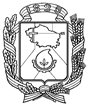 АДМИНИСТРАЦИЯ ГОРОДА НЕВИННОМЫССКАСТАВРОПОЛЬСКОГО КРАЯПОСТАНОВЛЕНИЕ31.05.2021                                 г. Невинномысск                                          № 930О мероприятиях по подготовке объектов жилищно-коммунального хозяйства и социальной инфраструктуры города Невинномысска к работе в осенне-зимний период 2021-2022 годовВ соответствии с Федеральным законом от 06 октября 2003 года                     № 131-ФЗ «Об общих принципах организации местного самоуправления в Российской Федерации», приказом Министерства энергетики Российской Федерации от 12 марта 2013 г. № 103 «Об утверждении Правил оценки готовности к отопительному периоду», в целях обеспечения устойчивого функционирования объектов жилищно-коммунального хозяйства и социальной инфраструктуры города Невинномысска в осенне-зимний период 2021-2022 годов, постановляю:1. Утвердить:1.1. План мероприятий по подготовке объектов жилищно-коммунального хозяйства и социальной инфраструктуры города Невинномысска к работе в осенне-зимний период 2021-2022 годов согласно приложению 1 к настоящему постановлению.1.2. Состав комиссии по оценке готовности объектов жилищно-коммунального хозяйства и социальной инфраструктуры города Невинномысска к работе в осенне-зимний период 2021-2022 годов согласно приложению 2 к настоящему постановлению.2. Рекомендовать:2.1. Организациям, независимо от их форм собственности, расположенным на территории города Невинномысска, обеспечить своевременную и качественную подготовку жилищного фонда, общественных и производственных зданий и сооружений, инженерных коммуникаций объектов социального назначения к работе в осенне-зимний период 2021-2022 годов в срок до 15 сентября 2021 г.2.2. Невинномысскому филиалу Государственного унитарного предприятия Ставропольского края «Ставропольский краевой теплоэнергетический комплекс», акционерному обществу «Водоканал»                   г. Невинномысск, акционерному обществу «Невинномысская электросетевая компания», акционерному обществу «Невинномысскгоргаз» завершить в срок  до 15 сентября 2021 г. испытание и наладку инженерных сетей, теплового, электрического, водопроводно-канализационного и газового оборудования.3. Управлению жилищно-коммунального хозяйства администрации города Невинномысска:3.1. Создать комиссию по оценке готовности к отопительному периоду 2021-2022 годов:потребителей тепловой энергии и обеспечить проверку их готовности с оформлением актов проверки и выдачей паспортов готовности к отопительному периоду 2021-2022 годов в срок до 15 сентября 2021 г.;теплоснабжающих организаций, теплосетевых организаций и обеспечить проверку их готовности с оформлением актов проверки и выдачей паспортов готовности к отопительному периоду 2021-2022 годов в срок до 15 сентября 2021 г.3.2. Установить постоянный контроль за ходом подготовки объектов жилищно-коммунального хозяйства города Невинномысска к работе в осенне-зимний период 2021-2022 годов.3.3. Организовать работу по своевременной подготовке к эксплуатации многоквартирных домов, расположенных на территории города Невинномысска, к работе в осенне-зимний период 2021-2022 годов в срок                до 15 сентября 2021 г.3.4. Обеспечить заготовку противогололедных материалов и организовать работу по привлечению в установленном порядке специализированной техники подведомственных организаций и техники сторонних организаций для работы по ликвидации снежных заносов в срок до 01 октября 2021 г.4. Управлению образования администрации города Невинномысска, комитету по молодежной политике, физической культуре и спорту  администрации города Невинномысска, комитету по культуре администрации города Невинномысска:4.1. Обеспечить своевременную подготовку муниципальных учреждений образования, культуры, молодежной политики, физической культуры и спорта  к работе в осенне-зимний период 2021-2022 годов в срок                  до 15 сентября 2021 г.4.2. Обеспечить оформление паспортов готовности к отопительному периоду 2021-2022 годов муниципальными учреждениями образования, культуры, молодежной политики,  физической культуры и спорта.5. Опубликовать настоящее постановление в газете «Невинномысский рабочий», а также разместить в сетевом издании «Редакция газеты «Невинномысский рабочий» и на официальном сайте администрации города Невинномысска в информационно-телекоммуникационной сети «Интернет».6. Контроль за исполнением настоящего постановления возложить на первого заместителя главы администрации города Невинномысска Олешкевич Т.А. и заместителя главы администрации города Невинномысска Полякова Р.Ю.Глава города НевинномысскаСтавропольского края							     М.А. МиненковПриложение 1к постановлению администрациигорода Невинномысскаот 31.05.2021 № 930ПЛАНмероприятий по подготовке объектов жилищно-коммунального хозяйства и социальной инфраструктуры города Невинномысска к работе в осенне-зимний период 2021-2022 годовПервый заместитель главыадминистрации города Невинномысска                                          В.Э. СоколюкПриложение 2к постановлению администрациигорода Невинномысскаот 31.05.2021 № 930СОСТАВкомиссии по оценке готовности объектов жилищно-коммунального хозяйства и социальной инфраструктуры города Невинномысска к работе в осенне-зимний период 2021-2022 годовПервый заместитель главыадминистрации города Невинномысска                                          В.Э. Соколюк№ п/пМероприятиеЕдиница измеренияКоличествоСрок исполненияИсполнитель123456Жилищное хозяйствоЖилищное хозяйствоЖилищное хозяйствоЖилищное хозяйствоЖилищное хозяйствоЖилищное хозяйство1.Подготовка многоквартирных домовдом55515.09.2021Управление жилищно-коммунального хозяйства администрации города Невинномысска (далее – управление ЖКХ)1.Подготовка многоквартирных домов15.09.2021Управление жилищно-коммунального хозяйства администрации города Невинномысска (далее – управление ЖКХ)2.Ремонт системы центрального отоплениядом48615.09.2021управление ЖКХ3.Текущий ремонт тепловых узловдом48615.09.2021управление ЖКХ4.Промывка системы центрального отоплениядом48615.09.2021управление ЖКХДорожно-мостовое хозяйствоДорожно-мостовое хозяйствоДорожно-мостовое хозяйствоДорожно-мостовое хозяйствоДорожно-мостовое хозяйствоДорожно-мостовое хозяйство5.Ремонт дорожно-мостового покрытиякв. м560015.09.2021управление ЖКХ6.Подготовка уборочной техники к работе в зимних условияхединица1015.09.2021управление ЖКХ7.Заготовка противогололедных материаловтонна150015.09.2021управление ЖКХТеплоэнергетическое хозяйствоТеплоэнергетическое хозяйствоТеплоэнергетическое хозяйствоТеплоэнергетическое хозяйствоТеплоэнергетическое хозяйствоТеплоэнергетическое хозяйство8.Подготовка котельныхшт.1615.09.2021Невинномысский филиал Государственного унитарного предприятия Ставропольского края «Ставропольский краевой теплоэнергетический комплекс» (далее –  Невинномысский филиал ГУП СК «Крайтеплоэнерго») (по согласованию)9.Подготовка тепловых сетейкм82,6115.09.2021Невинномысский филиал               ГУП СК «Крайтеплоэнерго»             (по согласованию)10.Замена ветхих тепловых сетей  км1,2015.09.2021Невинномысский филиал               ГУП СК «Крайтеплоэнерго»(по согласованию)Водопроводно-канализационное хозяйствоВодопроводно-канализационное хозяйствоВодопроводно-канализационное хозяйствоВодопроводно-канализационное хозяйствоВодопроводно-канализационное хозяйствоВодопроводно-канализационное хозяйство11.Капитальный ремонт водопровода по улице Писарева от улицы Менделеева до улицы Громовадиаметр,  ммдлина, м10043015.09.2021Акционерное общество «Водоканал» г. Невинномысск (далее – АО «Водоканал»)                         (по согласованию)12.Капитальный ремонт водопровода по улице Калинина от улицы Степная до улицы Московскаядиаметр,  ммдлина, м150102515.09.2021АО «Водоканал»                        (по согласованию)13.Капитальный ремонт водопровода по улице  Кутузова от улицы Матросова до улицы Ждановадиаметр,  ммдлина, м10042015.09.2021АО «Водоканал»                        (по согласованию)14.Капитальный ремонт водопровода по улице Гагарина от проходной  АО «Квант» до базы ПК «Электрик»                                                диаметр,  ммдлина, м30030015.09.2021АО «Водоканал»                        (по согласованию)15.Капитальный ремонт водопровода по улице Павлова от улицы Менделеева до улицы Гагаринадиаметр,  ммдлина, м15050515.09.2021АО «Водоканал»                        (по согласованию)16.Капитальный ремонт водопровода по улице Толстого от улицы Калинина до улицы Кооперативной с закольцовкой с водопроводом по улице  Черняховскогодиаметр,  ммдлина, м63-10050015.09.2021АО «Водоканал»                        (по согласованию)17.Капитальный ремонт участка канализационного коллектора от дома № 28 по улице Революционной до дома № 39 по улице Гагаринадиаметр,  ммдлина, м80025015.09.2021АО «Водоканал»                        (по согласованию)18.Капитальный ремонт внутриквартальной канализационной сети по адресу: переулок Клубный, 19диаметр,  ммдлина, м2008515.09.2021АО «Водоканал»                        (по согласованию)19.Капитальный ремонт внутриквартальной канализационной сети по адресу: улица Степная, 16диаметр,  ммдлина, м2006515.09.2021АО «Водоканал»                        (по согласованию)20.Замена вводов водопровода на МКДм55015.09.2021АО «Водоканал»                        (по согласованию)21.Замена задвижек на сетях водопроводадиаметр,  ммшт.100-5003515.09.2021АО «Водоканал»                        (по согласованию)22.Ремонт и замена водопроводных колонок на сетях водопроводашт.815.09.2021АО «Водоканал»                        (по согласованию)23.Промывка технологического оборудования ОСВ:ОтстойникиОсветлителиФильтрыРезервуарышт.шт.шт.шт.101210215.09.2021АО «Водоканал»                        (по согласованию)24.Промывка сетей водоснабженияПромывка сетей канализациикмкм151515.09.2021АО «Водоканал»                        (по согласованию)Электросетевое хозяйствоЭлектросетевое хозяйствоЭлектросетевое хозяйствоЭлектросетевое хозяйствоЭлектросетевое хозяйствоЭлектросетевое хозяйство25.Подготовка электрических сетей, в том числе:воздушных;кабельныхкм.748,29312,07436,2215.09.2021Акционерное общество «Невинномысская электросетевая компания» (далее – АО «НЭСК») (по согласованию)26.Подготовка трансформаторных подстанций и распределительных пунктовшт.22515.09.2021АО «НЭСК»  (по согласованию)27.Подготовка силовых трансформаторовшт.34715.09.2021АО «НЭСК»  (по согласованию)Газовое хозяйствоГазовое хозяйствоГазовое хозяйствоГазовое хозяйствоГазовое хозяйствоГазовое хозяйствоПо отдельному плануПо отдельному плануПо отдельному плануПо отдельному плануПо отдельному плануПо отдельному плануМасленниковаКристина Геннадьевнаруководитель управления жилищно-коммунального хозяйства администрации города Невинномысска, председатель комиссиируководитель управления жилищно-коммунального хозяйства администрации города Невинномысска, председатель комиссииБезгубНаталья Сергеевназаместитель руководителя управления жилищно-коммунального хозяйства администрации города Невинномысска, заместитель председателя комиссиизаместитель руководителя управления жилищно-коммунального хозяйства администрации города Невинномысска, заместитель председателя комиссииРжевскаяОльга Сергеевнаглавный специалист отдела городского хозяйства управления жилищно-коммунального хозяйства администрации города Невинномысска, секретарь комиссииглавный специалист отдела городского хозяйства управления жилищно-коммунального хозяйства администрации города Невинномысска, секретарь комиссииЧлены комиссии:Члены комиссии:Члены комиссии:АкимоваИрина ВикторовнаАкимоваИрина Викторовнаглавный инженер акционерного общества «Невинномысскгоргаз» (по согласованию)ВинокуровСергей ПетровичВинокуровСергей Петровичглавный энергетик акционерного общества «Водоканал» г. Невинномысск (по согласованию)ГазарянцАся АлексеевнаГазарянцАся Алексеевнаначальник отдела городского хозяйства управления жилищно-коммунального хозяйства администрации города НевинномысскаКравчукРоман ФедоровичКравчукРоман Федоровичначальник муниципального бюджетного учреждения «Центр административно хозяйственного обслуживания» города Невинномысска ЧерновЮрий ВалерьевичЧерновЮрий Валерьевичглавный инженер Невинномысского филиала Государственного унитарного предприятия Ставропольского края «Ставропольский краевой теплоэнергетический комплекс»                                    (по согласованию)ШаповаловПетр ПавловичШаповаловПетр Павловичначальник сетевого района акционерного общества «Невинномысская электросетевая компания» (по согласованию)Хачатуров                      Михаил АведиковичХачатуров                      Михаил Аведиковичведущий инженер по учету газа филиала                     ООО «Газпром межрегионгаз Ставрополь» в                г. Невинномысске (по согласованию)